EWANGELIADla Dzieci08/01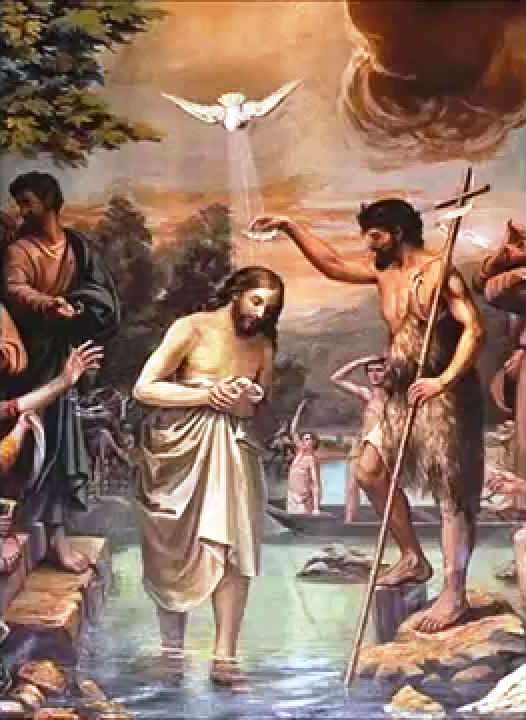 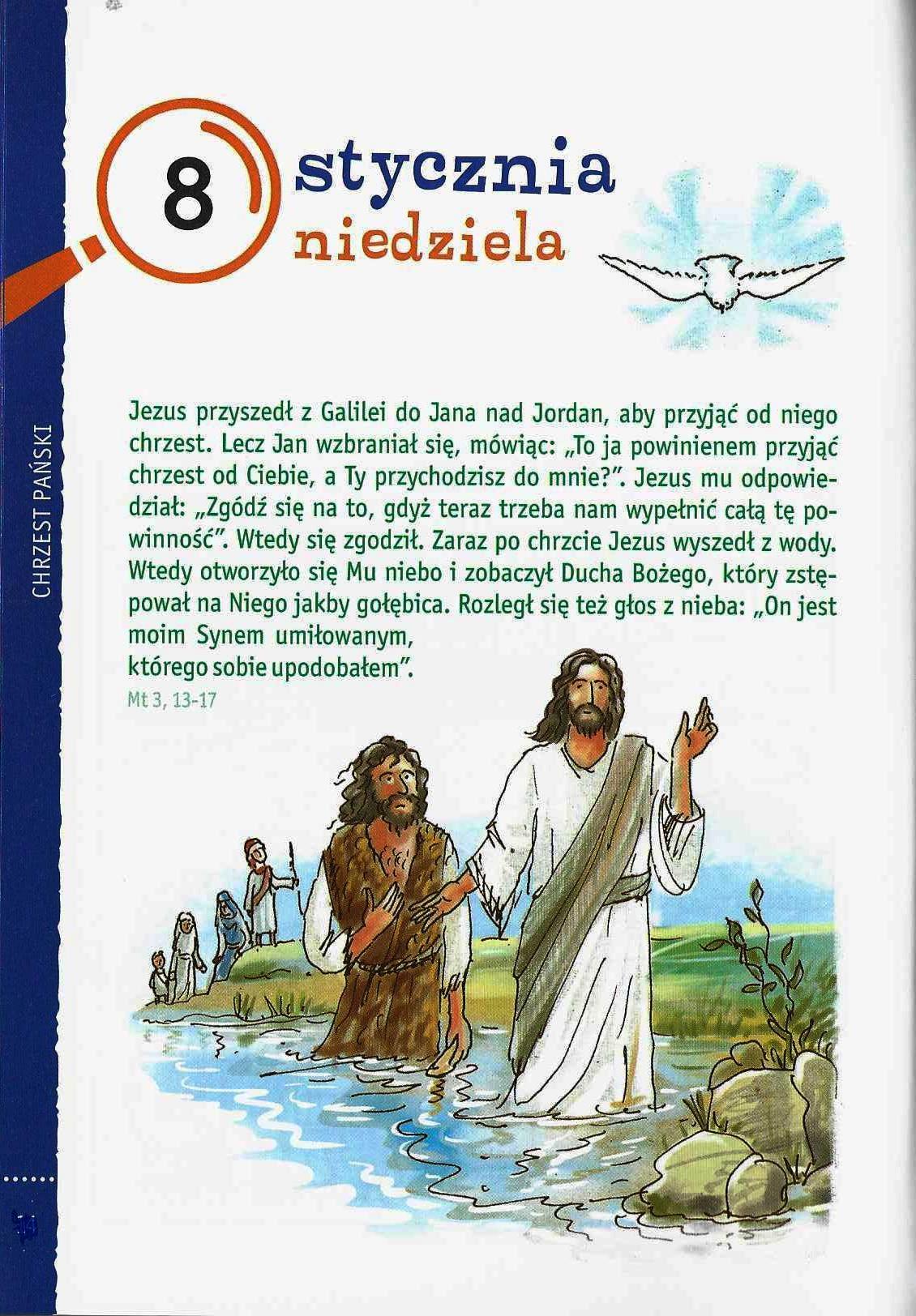 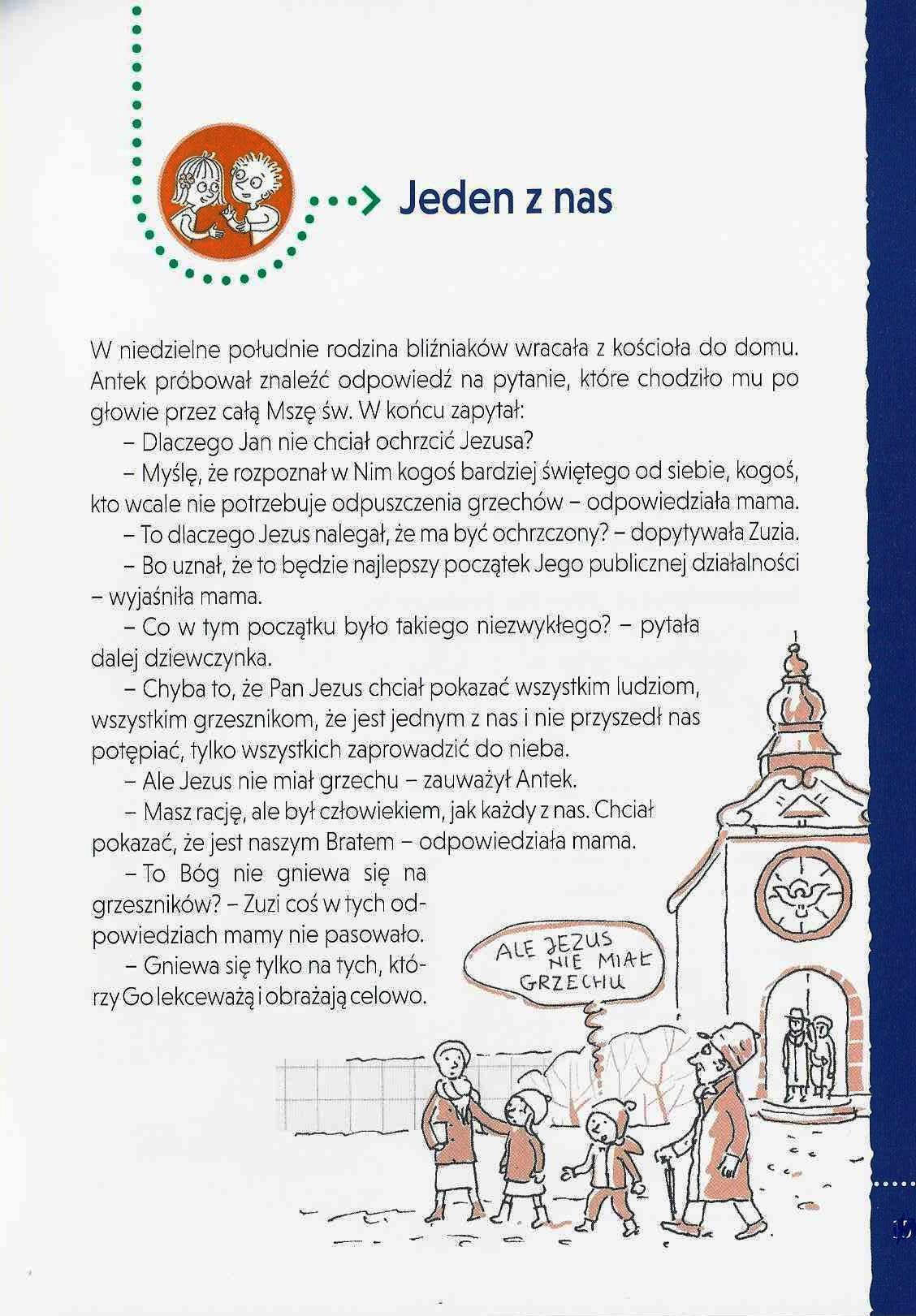 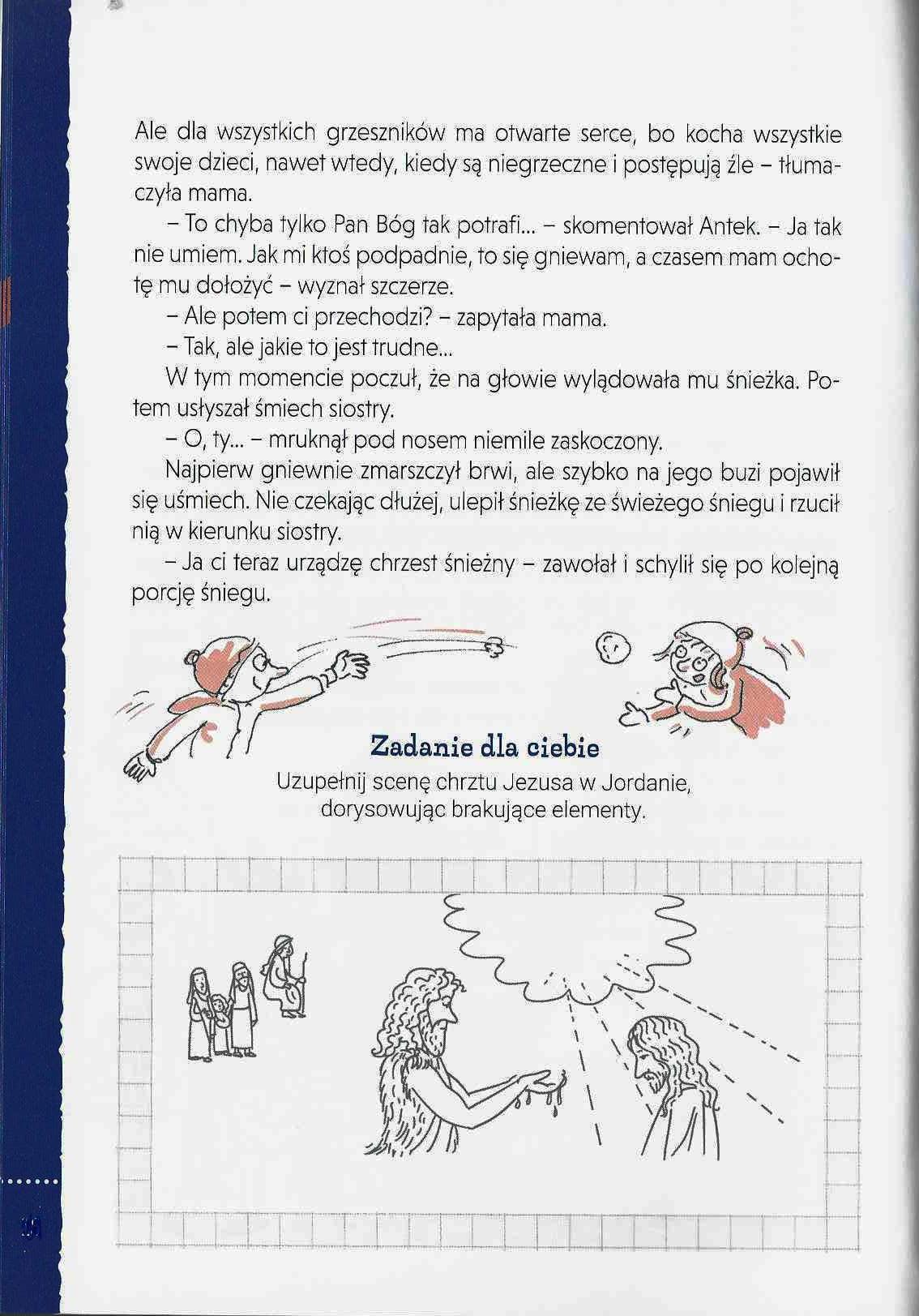 